Formulario de desistimiento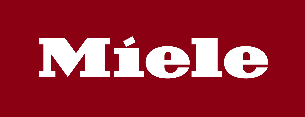 A la atención de:Miele S.A.U.- SpainAvenida de Bruselas,31-28108 Alcobendas-MadridTfno.:  902 398 398 / 91 623 20 00Fax: 91 662 02 66E-mail: info@miele.esWebsite: www.miele.esPor la presente le comunico que desisto del siguiente contrato (*): 		Compra de un producto/s Modelo/s:                   Factura / Ticket:Prestación del siguiente servicio:                  Factura / Ticket: (*) Táchese lo que no proceda. En caso de no haber sido emitida la factura o ticket de compra se dejará en blanco.Fecha de entrega del producto o prestación del servicio (día/mes/año):Tus datos: Nombre:                                                        Teléfono:Dirección (Calle/población/provincia/C. P):Firmado por:Fecha (día/mes/año): 